Приложение № 2к Положению о деятельности представителей с правом совещательного голоса конкурентов на выборах,утвержденному постановлением Центральной избирательной комиссии№ 383 от 12 декабря 2006 года,введено постановлением Центральной избирательной комиссии№ 163 от 2 сентября 2016 г.Образец удостоверения представителя с правом совещательного голоса конкурента на выборах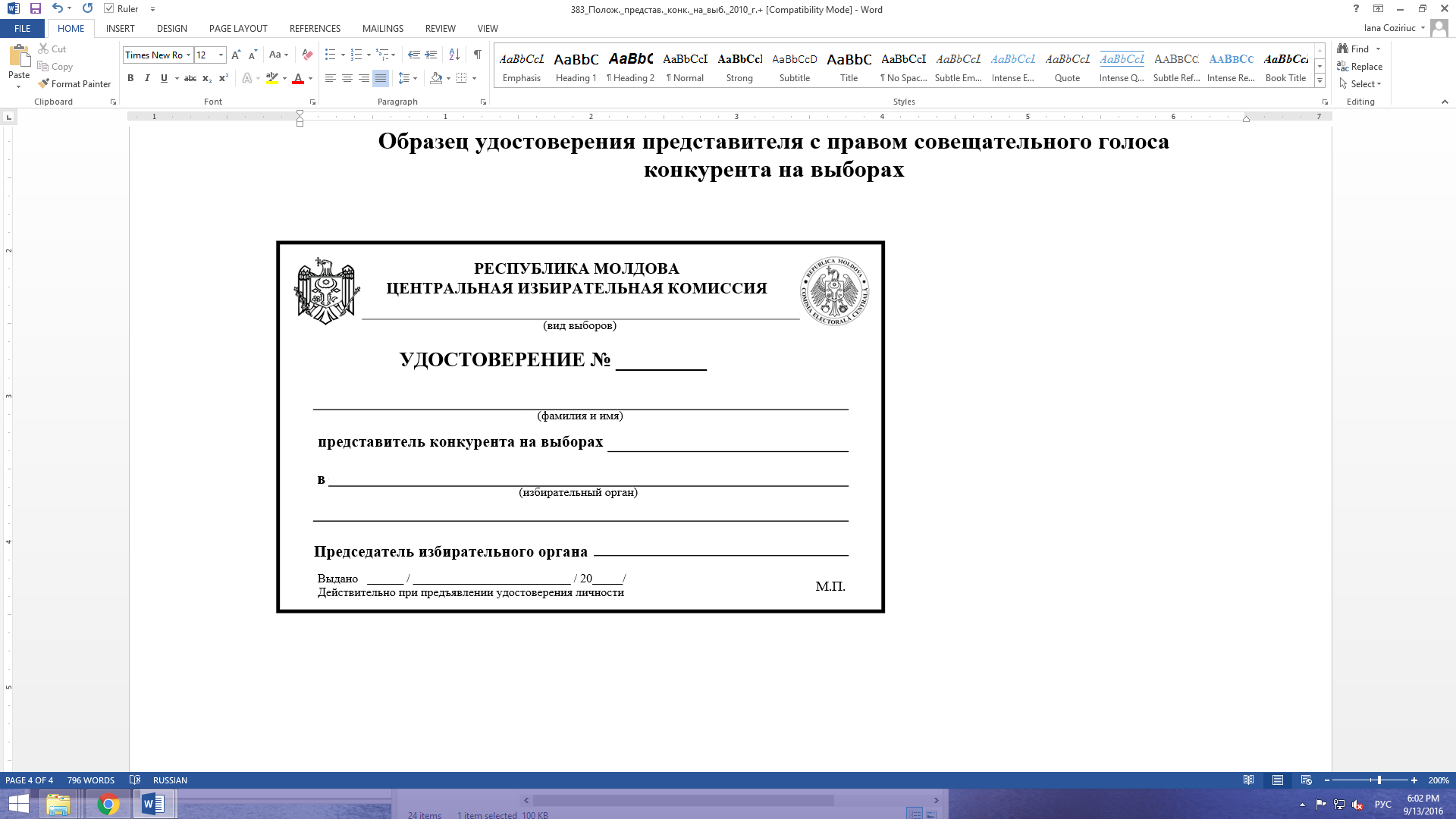 